Dossier d’inscriptionÉté 2023Informations concernant le jeunePar ailleurs, une aide financière calculée en fonction du Quotient Familial 2023 (si inférieur à 1200€), peut être accordée par la commune aux familles Lescariennes. L’attestation de Quotient Familial doit obligatoirement être transmise en Mairie (Régie Centrale) ou à regie.centrale@lescar.fr, pour pouvoir en bénéficier. Les justificatifs sont pris en compte dès réception, sans effet rétroactif.Choix des activités : Visas pour les 11-17 ansVisas « Découverte »Visas « Sportifs »Tarifs : Lescariens : 27 € et non-Lescariens : 31 €Important ! Si votre enfant est inscrit aux visas « découverte », il peut suivre les visas « sportifs » sans supplément tarifaire (dans la limite des places disponibles). Restauration Inscription sans repas Inscription avec repas (préciser) Standard      Végétarien ponctuel      Végétarien annuel Allergie(s) alimentaire(s) (préciser) Arachide et fruits à coques	 Œuf		 Poisson, crustacés et mollusques Autre à préciser : Pièces complémentaires à fournirPour tousAttestation de nage Certificat de vaccination (cf. carnet de santé)Pour les Lescariens uniquementJustificatif de domicile daté de moins de 3 moisPour les jeunes concernés Traitement en cours + PAI / fiche asthme / ordonnance / certificat médical (selon le cas)Informations légalesRappel de l’Article 372-2 Code civil : "A l'égard des tiers de bonne foi, chacun des parents est réputé agir avec l'accord de l'autre, quand il fait seul un acte usuel de l'autorité parentale relativement à la personne de l'enfant."L’ensemble des renseignements fournis à l’administration par le présent document seront traités dans le respect des dispositions prévues par la loi n° 78-17 du 6 janvier 1978 relative à l'informatique, aux fichiers et aux libertés. L’adresse e-mail sera ajoutée à une liste de diffusion d’information et ne sera utilisée que dans ce but. Elle ne pourra en aucun cas être transmise, cédée ou vendue à une tierce personne. Conformément aux Art. 39 et 40 de cette Loi, l'utilisateur est informé qu'il dispose d'un droit d'accès, de rectification et de suppression portant sur les données le concernant en écrivant à l'adresse jeunesse@lescar.fr.Passeports AutorisationsSortieHospitalisationDroit à l’imageEngagementRégime allocataire  CAF MSA Autre (préciser ci-dessous)Régime allocataire  CAF MSANom de l’allocataireN° allocataire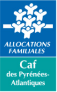 La CAF des Pyrénées-Atlantiques verse une subvention aux structures conventionnées telle que la Maison des Jeunes de Lescar. En contrepartie, chaque structure applique un tarif préférentiel aux familles bénéficiaires des aides vacances à condition qu’elles aient fourni la notification de droits « Aide aux vacances enfants – VACAF » ou « Aide aux vacances famille – VACAF » ou l’attestation d’un Quotient Familial d’octobre 2022 inférieur à 750€. Pour de plus amples informations, nous vous invitons à contacter votre CAF. Semaine ADu 10 au 13 juillet Semaine EDu 07 au 11 août Semaine BDu 17 au 21 juillet Semaine FDu 14 au 18 août(Fermé le mardi 15 août) Semaine C Mardi 25 juillet Du 24 au 28 juillet Inscription sortie vélo  Semaine GDu 21 au 25 août Semaine DDu 31 juillet au 04 août Semaine HDu 28 août au 01 septembreDisciplinesSemaineDatesHorairesMatériels à prévoir Sports de plage ADu 10 au 12 juillet9h30-12hAffaires de sport, bouteille d’eau et casquette Sports de raquette GDu 21 au 24 août 9h30-12hAffaires de sport, bouteille d’eau et casquette Sports collectifs H Du 28 au 31 août 9h30-12hAffaires de sport, bouteille d’eau et casquette Aventure14/17 ansSalou (Espagne)Du jeudi 06 au jeudi 13 juillet : 8 jours / 7 nuits + 1 après-midi de préparation le 05 juillet de 16h à 18hActivités : Port Aventura Park, Ferrari Land, Balade, Plage… Prévoir son pique-nique le jeudi 06 juillet (obligatoire)Tarifs : Lescariens : 208.00 € et hors Lescar : 242.00 € Surf 112/17 ansSeignosse (40)Du lundi 17 au vendredi 21 juillet : 5 jours / 4 nuits + 1 matinée de préparation le 17 juillet de 10h à 12hActivités : Surf, Baignade, Balade Possibilité de prendre le repas avec la Maison des Jeunes le 17.07 à 12h00   OUI /  NON (cochez votre choix)Tarifs : Lescariens : 159.00 € et hors Lescar : 186.00 € Eaux-vives12/17 ansBidarray (64) Du lundi 24 au vendredi 28 juillet : 5 jours / 4 nuits + 1 matinée de préparation le 24 juillet de 10h à 12h Activités : Rafting, Hot Dog, Hydrospeed Possibilité de prendre le repas avec la Maison des Jeunes le 24.07 à 12h00   OUI /   NON (cochez votre choix)Tarifs : Lescariens : 159.00 € et hors Lescar : 186.00 € Surf 214/17 ansSeignosse (40)Du lundi 21 au vendredi 25 août : 5 jours / 4 nuits + 1 matinée de préparation le 21 août de 10h à 12h Activités : Surf, Baignade, Balade. Possibilité de prendre le repas avec la Maison des Jeunes le 21.08 à 12h00   OUI /   NON (cochez votre choix) Tarifs : Lescariens : 159.00 € et hors Lescar : 186.00 € Terre et Mer12/17 ansSaint-Etienne-de-Baïgorry (64)	Du lundi 28 août au vendredi 01 septembre : 5 jours / 4 nuits + 1 matinée de préparation le 28 août de 10h à 12h Activités : Trottinette de montagne, Bouée tractée, Randonnée Possibilité de prendre le repas avec la Maison des Jeunes le 28.08 à 12h00   OUI /   NON (cochez votre choix) Tarifs : Lescariens : 159.00 € et hors Lescar : 186.00 €Je (Nous) soussigné(e-s),  Je (Nous) soussigné(e-s),  Représentant(e-s) légal(e-s-aux) de  Représentant(e-s) légal(e-s-aux) de  Autorise (autorisons) mon (notre) enfant à participer aux vacances d’été de la Maison des Jeunes. J’ai (nous avons) pris connaissance des conditions de fonctionnement et m’/nous engage(ons) à acquitter les frais correspondants. Autorise (autorisons) mon (notre) enfant à participer aux vacances d’été de la Maison des Jeunes. J’ai (nous avons) pris connaissance des conditions de fonctionnement et m’/nous engage(ons) à acquitter les frais correspondants. Fait à Le Signature responsable 1Signature responsable 2